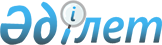 О признании утратившими силу некоторых решений Осакаровского районного маслихатаРешение Осакаровского районного маслихата Карагандинской области от 28 февраля 2024 года № 17/159
      В соответствии со статьей 27 Закона Республики Казахстан "О правовых актах", Постановление Правительства Республики Казахстан от 13 июля 2023 года № 563 "О признании утратившими силу некоторых решений Правительства Республики Казахстан" районный маслихат РЕШИЛ:
      1. Признать утратившими силу некоторые решения районного маслихата согласно приложению к настоящему решению.
      2. Настоящее решение вводится в действие по истечении десяти календарных дней после дня его первого официального опубликования. Перечень утративших силу некоторых решений районного маслихата
      1. Решение Осакаровского районного маслихата Карагандинской области от 10 июня 2022 года № 242 "Об утверждении Порядка проведения раздельных сходов местного сообщества и определения количества представителей жителей поселка Осакаровка Осакаровского района Карагандинской области для участия в сходе местного сообщества".
      2. Решение Осакаровского районного маслихата Карагандинской области от 28 сентября 2022 года № 300 "Об утверждении Порядка проведения раздельных сходов местного сообщества и определения количества представителей жителей Тельманского сельского округа Осакаровского района Карагандинской области для участия в сходе местного сообщества".
      3. Решение Осакаровского районного маслихата Карагандинской области от 30 ноября 2022 года № 321 "Об утверждении Порядка проведения раздельных сходов местного сообщества и определения количества представителей жителей сельского округа Есиль Осакаровского района Карагандинской области для участия в сходе местного сообщества".
					© 2012. РГП на ПХВ «Институт законодательства и правовой информации Республики Казахстан» Министерства юстиции Республики Казахстан
				
      Председатель маслихата

К. Саккулаков
Приложение к решению
Осакаровского районного маслихата
от "28" февраля 2024 года
№ 17/159